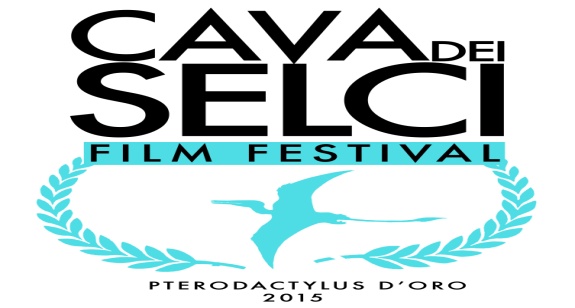 Festival di Cinena indipendenteI EdizioneSCHEDA DI ISCRIZIONE         1° Cava dei Selci FILM FESTIVAL                             FESTIVAL DEL CORTOMETRAGGIO ITALIANO - Possono partecipare al festival le opere di fiction e animazione provenienti ESCLUSIVAMENTE dall' Italia.Scadenza 10 settembre 2015compilare in stampatello tutta la scheda in tutti i suoi punti1° pagina ISCRIZIONEIl/la sottoscritt_______________________________________________________________________Nat_ a		______________________________________________________________________il		______________________________________________________________________residente a	______________________________________________________________________indirizzo	______________________________________________________________________telefono	______________________________________________________________________cell		______________________________________________________________________e-mail		______________________________________________________________________in qualità di (regista, produttore, altro) ____________________________________________________________________________________intende partecipare alla 1^ edizione del concorso Cava Dei Selci Film Festival con la seguente opera:TITOLO-DURATA-LUOGO-ANNO DI PRODUZIONE:______________________________________________________________________________PRODUTTORE:______________________________________________________________________________REGISTA:______________________________________________________________________________SCENEGGIATURA ORIGINALE: ______________________________________________________________________________DIRETTORE FOTOGRAFIA: ______________________________________________________________________________MUSICHE (titoli/autori/esecutori) indicare se musica in commercio o con diritti acquisiti:____________________________________________________________________________________________________________________________________________________________MONTAGGIO: ______________________________________________________________________________ATTORI E/O ATTRICI PROTAGONISTI: __________________________________________________________________________________________________________________________________________________________________________________________________________________________________________ALTRI INTERPRETI: __________________________________________________________________________________________________________________________________________________________________________________________________________________________________________SINOSSI (ITALIANO):________________________________________________________________________________________________________________________________________________________________________________________________________________________________________________________________________________________________________________________________________________________________________________________________________________________________________________________________________________________________________________________________________________________________________________________________________________________________________________________________________________________________________________________________________________________________________________________________________________________________________________________________________________________________________________________________________________________________________SINOSSI (INGLESE):__________________________________________________________________________________________________________________________________________________________________________________________________________________________________________________________________________________________________________________________________________________________________________________________________________________________________________________________________________________________________________________________________________________________________________________________________________________________________________________________________________________________________________________________________________________________________________________________________________________________________________________________________________________________Il Cortometraggio ha già vinto in altri Concorsi / Festival? (si/no) ______________________________________________________________________________Se si quali? _________________________________________________________________________________________________________________________________________________Come ha saputo del Concorso?______________________________________________________________________________Luogo e data: _____________________________ Firma: ____________________________                                                                       Firma del Genitore:____________________N.B. Se Minorenne, occorre anche la firma di un Genitore in tutte le pagine negli spazi per la firma.2° pagina ISCRIZIONEIl sottoscritto (Nome e Cognome): ______________________________________________________________Dichiara di essere_________________________________________ (scegliere tra Regista / Produttore / o specificare)dell’opera dal titolo: ____________________________________________________________________________Dichiara di averne i diritti legali totali ed esclusivi;Dichiara che il suo cortometraggio non lede i diritti di terzi, secondo quanto espresso dalla legge 633/1941 e successive modifiche (diritto d’Autore); e non presenta contenuti a carattere diffamatorio;Dichiara di aver letto, capito e quindi accettato integralmente tutto il Regolamento espresso all’art. 3 del Bando di concorso cava dei selci film festival.Accetta che tutto il materiale inviato sia trattenuto dagli organizzatori presso gli archivi del concorso con scopi didattico - culturali del tutto gratuitamente;Autorizza la proiezione pubblica senza alcun compenso dell’opera iscritta al concorso da parte della Prometeus ProduzioniAutorizza la proiezione pubblica senza alcun compenso dell’opera iscritta al concorso in rassegne, festival, iniziative culturali, manifestazioni ideate e/o promosse dalla Prometeus ProduzioniAutorizza che Sinossi, Sceneggiatura, Storyboard, foto di scena o altro materiale inviato,sia eventualmente pubblicato (con citazione degli Autori) sia a mezzo web che a mezzo stampaDichiara di non aver nulla a che pretendere per tutto quanto sopra descritto;Dichiara di essere consapevole delle sanzioni penali, in caso di dichiarazioni non veritiere;inoltre il sottoscritto, ai sensi dell’art 10 legge 675/96 e per gli effetti dell’art. 13 d.lgs. n° 196/03 e successive modifiche, Dichiara di essere compiutamente informato delle finalità e modalità del trattamento dei dati indicati nella presente scheda di iscrizione e conferisce il proprio consenso al trattamento dei dati personali inviati, anche con strumenti informatici.Dichiara altresì di essere titolare di tutti i dati inerenti alla realizzazione del filmatoLuogo e data: ________________________________ Firma: _______________________________                                                                                 Firma del Genitore:____________________N.B. Se Minorenne, occorre anche la firma di un Genitore in tutte le pagine negli spazi per la firma.PROTEZIONE DEI DATI PERSONALICome prevede il D.L. 196/2003 (codice relativo al trattamento dei dati personali), il trattamento delle informazioni che La riguardano, sarà improntato ai principi di correttezza, liceità e trasparenza e di tutela della Sua riservatezza e dei Suoi diritti. I Suoi dati personali liberamente comunicati saranno registrati su archivio elettronico e/o informatico protetto e trattati in via del tutto riservata dalla Prometeus Produzioni Entertainment, Marino, Roma via calatafimi 20, 00047 mediante strumenti manuali, elettronici e telematici nel pieno rispetto di detta legge.Ai sensi dell'art. 13 del Codice Le forniamo, quindi, le seguenti informazioni:1) I dati da Lei forniti verranno utilizzati unicamente per l'invio di comunicazioni relative alle iniziativeculturali della Prometeus Produzioni2) I dati non saranno comunicati ad altri soggetti, nè saranno oggetto di diffusione;3) Il titolare del trattamento è Prometeus Produzioni Entertainemt, Marino, Roma 00047 nella persona del Responsabile.Al titolare del trattamento Lei potrà rivolgersi per far valere i Suoi diritti, così come previsto dall'art. 7 delD.L. 196/2003.Luogo e data: ________________________________ Firma: _________________________________                                                                                   Firma del Genitore:_____________________N.B. Se Minorenne, occorre anche la firma di un Genitore in tutte le pagine negli spazi per la firma.Informazioni e ContattiPrometeus Produzioni Entertainmentsede legale via calatafimi 14, 00047 Marino Romasegreteria organizzativa via Calatafimi 20, 00047 Marino Romainfo cell +39.345 22 00 753 Tel&Fax +39.069352220Facebook 		https://www.facebook.com/prometeus.produzioni?ref=hl